FAKULTNÍ THOMAYEROVA NEMOCNICEVÍDEŇSKÁ 800140 59 PRAHA 4 - KRČAdresát: Jan Foitl s.r.o. Sartoriova 52/20 169 00  Praha 6Připravil, podpisInvestice:Provoz:        XOBJEDNÁVKA Č.               00692/099/2021Středisko: 00692Datum vystavení:               28/06/2021Dodací lhůta:                      02/08/2021Dopravní dispozice:Pavilon G3Vyřizuje/telefon:Bankovní spojení: ČNB 20001-36831041/0710Věc, popis:Objednáváme u Vás instalaci systému proti dosedání ptactva, ochranných sítí a hrotového systému v oknech a na střešních parapetech v severní části pavilonu G3 s využitím vysokozdvižné plošiny dle přiložené cenové nabídky.Kontaktní osoba(y)/telefon:ZKO: 371 97 000    IČO: 00064 190     DIČ: CZ00064190Cena bez DPH:         57.516,00 KčNa faktuře uvádějte vždy číslo objednávky a splatnost faktur 60 dní+60 dní bez penalizace. .Fakturu vystaví dodavatel do 7 pracovních dní a zašle ve dvojím vyhotovení na adresu odběratele.Prohlášení dodavatele: S obsahem objednávky souhlasím a objednávku přijímám.Datum: ________ 01.07.2021 __________________Za dodavatele, podpis, razítko: __________________________________________SchválilSchválilSchválil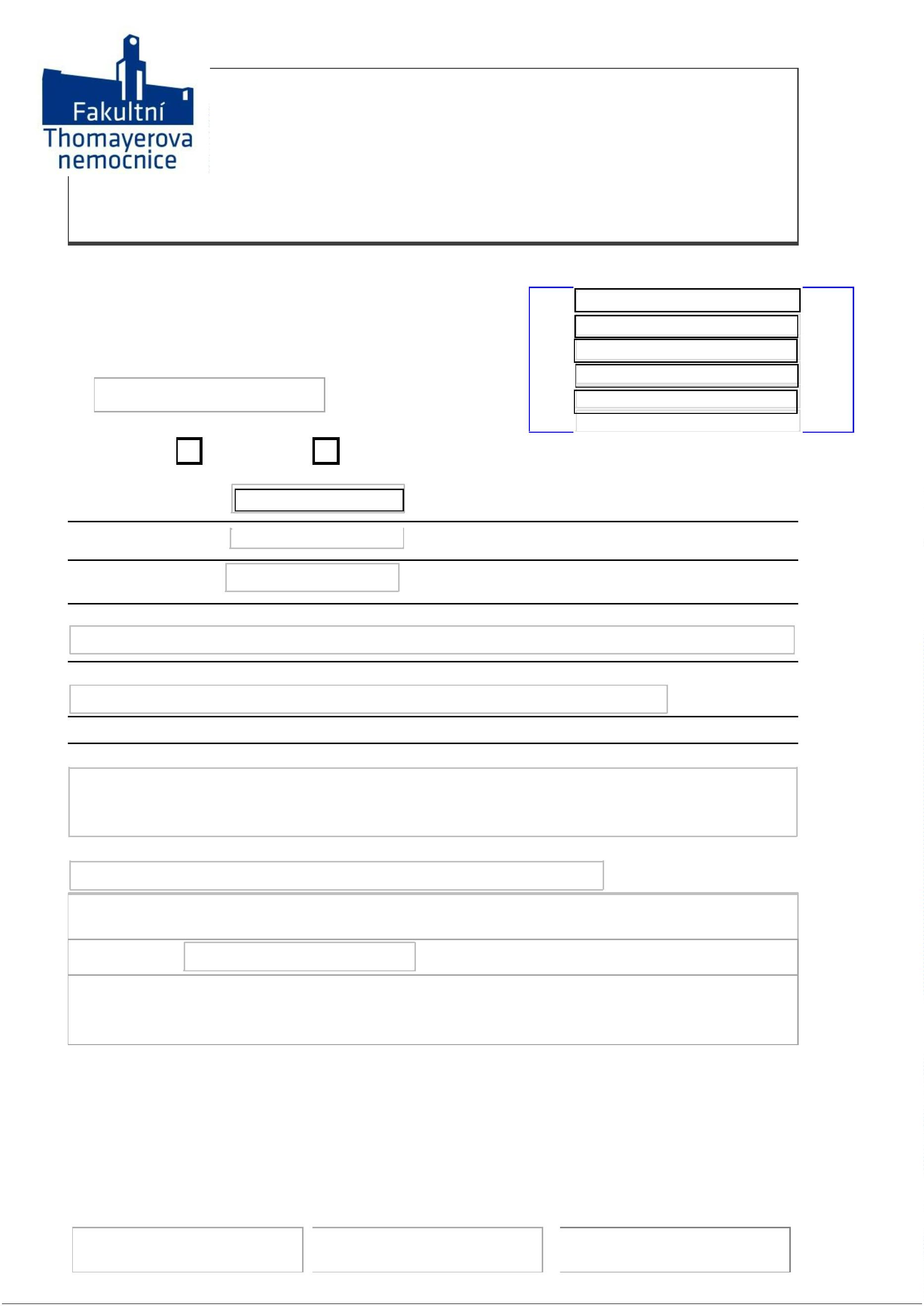 